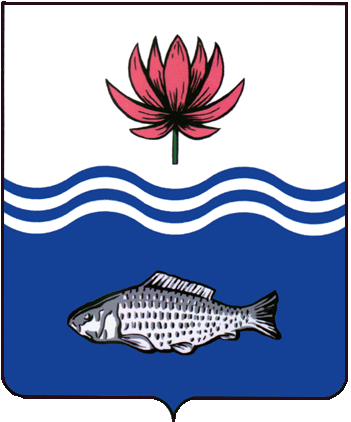 АДМИНИСТРАЦИЯ МО "ВОЛОДАРСКИЙ РАЙОН"АСТРАХАНСКОЙ ОБЛАСТИПОСТАНОВЛЕНИЕО предварительном согласовании предоставления земельного участка, по адресу: Российская Федерация, Астраханская область, Володарский район, с. Лебяжье, ул. Бакушина, 3аРассмотрев обращение Карабалаевой Ании Ераллеевны о предварительном согласовании предоставления земельного участка в аренду для ведения личного подсобного хозяйства, в связи с непоступлением от иных лиц заявлений о намерении участвовать в аукционе согласно извещению, размещенному на сайте администрации МО «Володарский район» www.regionvol.ru и на сайте www.torgi.gov.ru, руководствуясь ст. 11.10, пп. 15 п. 2 ст. 39.6, ст.ст. 39.14, 39.15, 39.18 Земельного кодекса Российской Федерации, ст. 3.3. Федерального закона от 25.10.2001 г. № 137-ФЗ «О введении в действие Земельного кодекса Российской Федерации», Уставом муниципального образования «Володарский район», администрация МО «Володарский район»ПОСТАНОВЛЯЕТ:1.Предварительно согласовать предоставление земельного участка из земель населенных пунктов, площадью 300 кв.м., расположенного по адресу: Российская Федерация, Астраханская область, Володарский район, с. Лебяжье, ул. Бакушина, 3а (далее - Земельный участок), в аренду Карабалаевой Ание Ераллеевне (зарегистрированной по адресу: Астраханская область, Володарский район, с. Лебяжье, ул. Бакушина, 3, паспорт 12 08 № 245358, выдан ОУФМС России по Астраханской области в Володарском районе, 24.02.2009 г., код подразделения 300-006), для ведения личного подсобного хозяйства.2.Утвердить прилагаемую схему расположения земельного участка на кадастровом плане территории:площадь образуемого участка - 300 кв.м;адрес: Российская Федерация, Астраханская область, Володарский район, с. Лебяжье, ул. Бакушина, 3а;категория земель - земли населенных пунктов;территориальная зона - зона жилой застройки первого типа (Ж1);вид разрешенного использования - для ведения личного подсобного хозяйства.3.Присвоить образуемому в соответствии с прилагаемой схемой расположения земельного участка на кадастровом плане территории земельному участку адрес: Российская Федерация, Астраханская область, Володарский район, с. Лебяжье, ул. Бакушина, 3а.4.Карабалаевой Ание Ераллеевне:4.1.Обеспечить выполнение кадастровых работ в целях образования Земельного участка в соответствии с утвержденной схемой расположения земельного участка на кадастровом плане территории.4.2.Осуществить государственный кадастровый учет образованного Земельного участка в соответствии с Федеральным законом от 13.07.2015 № 218-ФЗ «О государственной регистрации недвижимости».5.Уполномочить Карабалаеву Анию Ераллеевну обращаться без доверенности с заявлением об осуществлении государственного кадастрового учета образованного Земельного участка в соответствии с Федеральным законом от 13.07.2015 № 218-ФЗ «О государственной регистрации недвижимости».6.Настоящее постановление действует два года со дня его подписания.7.Контроль за исполнением настоящего постановления оставляю за собой.И.о.заместителя главыпо оперативной работе 						Р.Т.Мухамбетовот 22.10.2020 г.N 1225